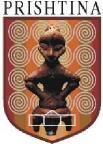 Pursuant to the Article 16.2 and 17 of the Law No. 03/L-087 on Publicly Owned Enterprises (Official Gazette of the Republic of Kosovo/Prishtina, Year III/No. 31/15 June 2008) and respective supplementing/amending with the Law No. 04/L-111 and No. 05/L-009, and in accordance with other relevant positive norms, the Municipal Shareholders Committee of the LPE “Bus Station” JSC Prishtina, on 24.01.2023, re-announces the followingCALLFor the election of 4 members to the Board of Directors of LPE“Bus Station” J.S.C., PrishtinaDIRECTORS OF THE BOARD OF THE LOCAL PUBLIC ENTERPRISE, THEIR NUMBER AND MANDATELocal Public Enterprise “Bus Station” J.S.C., Pristina – 4 Directors;The mandate of the director elected by the Municipal Committee of Shareholders is three (3) years.COMPENSATION OF DIRECTORS OF LPE “BUS STATION” J.S.C., PrishtinaThe compensation of the Board Directors of LPE “Bus Station” will be made in accordance with the provisions of Article 20, paragraph 20.2 of the Law on Publicly Owned Enterprises.QUALIFICATIONS AND PROFESSIONAL TRAINING According to Article 17, paragraph 71.3 of the Law on Publicly Owned Enterprises, a candidate to be elected as a Director in the LPE Board of Directors must meet the following conditions:be a person of recognized integrity, taking into account, inter alia, any past material breach of any fiduciary duty owed by such person to any other person;have superior education;shall either (i) have at least five (5) years of experience – at least at a senior management level – in the field of business administration, corporate finance, finance, treasury management, banking, business or industry consultancy, or any other field of science or knowledge that has special relevance for the business activities of the POE; or (ii) for at least five (5) years, have been a public accountant, a qualified lawyer, or a qualified member of any other profession that has special relevance for the business activities of the POE.CONDITIONS The candidate has the right to be elected to the LPE Board, if he/she:Has not been convicted and is not under investigation by a competent court;Has not violated the code of ethics, or standards of professional conduct, unless such conviction is reversed by a court or other appellate body;Has not made material refutations under any affidavit;Has not been in the management position of any company that has gone bankrupt during the last ten (10) years.The candidate cannot be elected as a director on the LPE Board, if he/she:Is currently an official (in the sense of Article 21 of the Law on Publicly Owned Enterprises), manager of the relevant enterprise, or any of its subsidiaries;Has served as a manager of the relevant publicly owned enterprise, or any of its subsidiaries within the past five (5) years;Currently, or during the past three (3) years has had any material business relationship (except as an individual consumer of the service of the publicly owned enterprise) with the relevant publicly owned enterprise, or any of the subsidiaries, either directly or indirectly;Is a shareholder, director or official, in a commercial company or other legal entity, which has a material business relationship with the relevant publicly owned enterprise;Accepts, or has accepted within the past three (3) years, additional compensation from the relevant publicly owned enterprise, or from any of its subsidiaries (except for the director's honorarium or incentive compensation defined in Article 20 of the Law on Publicly Owned Enterprises, or is a member of the pension scheme of the relevant publicly owned enterprise, or any of its subsidiaries;Represents a shareholder who owns over ten percent (10%) of the voting shares in the relevant publicly owned enterprise.;Has served on the Board of Directors of the respective publicly owned enterprise, more than nine (9) years from the first day of his/her election;Is a relative of the third degree (as determined in accordance with the definition of financial interest in Article 2 of the Law on Publicly Owned Enterprises), of any person belonging to any of the above-mentioned categories;Is an officer, director or shareholder, or has a financial interest in a commercial company, competitor to the enterprise, or is a senior manager officer, director or shareholder (who owns more than two percent (2%) of the voting rights), or has a significant financial interest in any of the commercial companies that compete in the enterprise;Is, or at any time during the 36-month period before the date of application, has been an elected official, political appointee, or holder of a leadership or decision-making position, in a political party,Has any conflict of interest which, by its nature, would cause this person to be unable to effectively, faithfully, independently and objectively fulfill his/her responsibilities to the shareholders and the publicly owned enterprise.INFORMATION ON THE CALL PROCEDURECandidates for Director in the LPE Board of Directors must submit the following evidence:CV,Motivation letter,Affidavit,Evidence of qualifications,Proof of work experience,The certificate that he/she is not under investigation by the competent Court andKosovo citizenship certificate.The applicant must prepare the affidavit, in which he/she declares that he/she meets the eligibility conditions; independence and professional training. Any material falsification, both intentional or negligent, or material change from the information provided in the aforementioned statement, will result in immediate disqualification.Date of Call announcement: from 24.01.2023 – 07.02.2023.Interested applicants should submit the application request with proper documentation to the archive of LPE “Bus Station” J.S.C., Bill Clinton Street no No. Prishtina, from: 24.01.2023, every working day from 9:00 a.m. to 3:00 p.m., within 15 days from the date of publication of the call in the media. The application and affidavit can be downloaded from the website of SAP “Bus Station” J.S.C. website: www.sap-rks.com or can be obtained in hard copy at the offices of the Enterprise on: Bill Clinton Street no No. Prishtina.Only shortlisted candidates will be contacted.
The call remains open 15 calendar days from the day of announcement.